Ćwiczenie 1: Obejrzyj wraz z dzieckiem multimedialną katechezę i rozwiąż zaproponowane tam zadania. LINK DO KATECHEZY ON-LINE O DUCHU ŚWIĘTYMhttps://view.genial.ly/5ec4fdbf6abe8d0d9e5ebea9/interactive-content-duch-swiety-pierwszy-dar-uwielbionego-pana-jezusa-klasa-2-jednosc?fbclid=IwAR2T0lzBte3mvvdWpuRWB27L3ZhJq5_iZoPbYPoznaliśmy kim jest Duch Święty, jakie są jego dary i skutki działania. Teraz zapraszam was do pracy manualnej, która dotyczy symboli Ducha Świętego, i postaci w jakich możemy odnaleźć Go w Piśmie Świętym.  Ćwiczenie 2. Pokoloruj witraż z Duchem Świętym i scenę Zesłania Ducha Świętego na Matkę Najświętszą i Apostołów 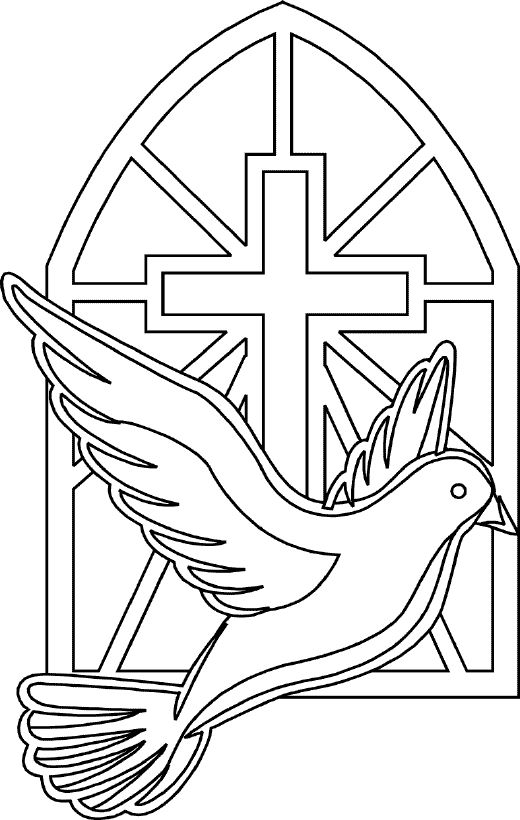 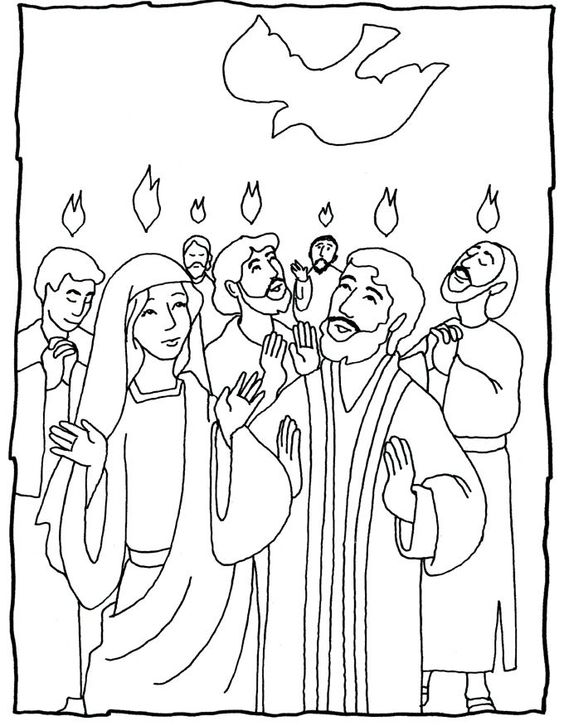 Ćwiczenie 3: Narysuj gołębicę symbol Ducha Świętego, prowadząc kredkę po liczbach od najmniejszej do największej 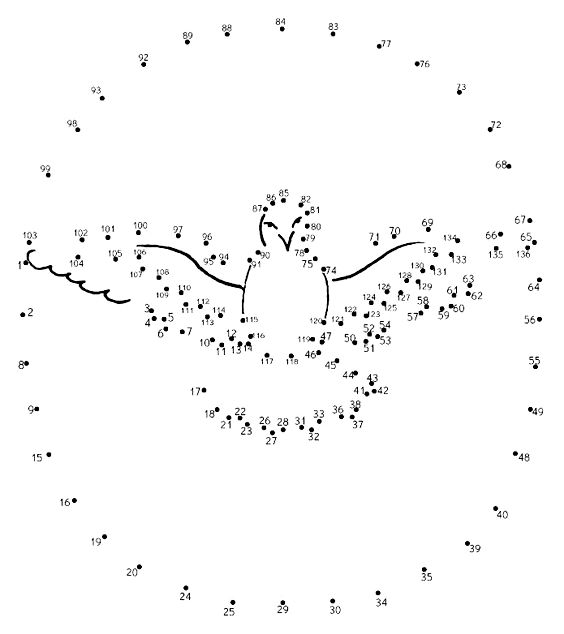 Na koniec zapraszam do odsłuchania Sekwencji do Ducha Świętego, którą usłyszmy w naszych kościołach w najbliższą niedzielę. Ćwiczenie 4: Odsłuchaj Sekwencję na Zesłanie Ducha Świętego. LINK DO SEKWENCJI https://www.youtube.com/watch?v=vpek5-icJsAOD SOBOTY ZAPRASZAMY NA POWRÓT DO KOŚCIOŁÓW WSSYTKICH WIERNYCH, OGRANICZENIA CO DO LICZBY WIERNYCH W KOŚCIOŁACH ZOSTAŁY ZNIESIONE KU NASZEJ WIELKIEJ RADOŚCI. CZEKAMY NA WAS…										ks. Paweł Franus 